Swiss Teams** Check Player database before start!Player Database – Player Management.  Copy EBU Database to Scorer Database.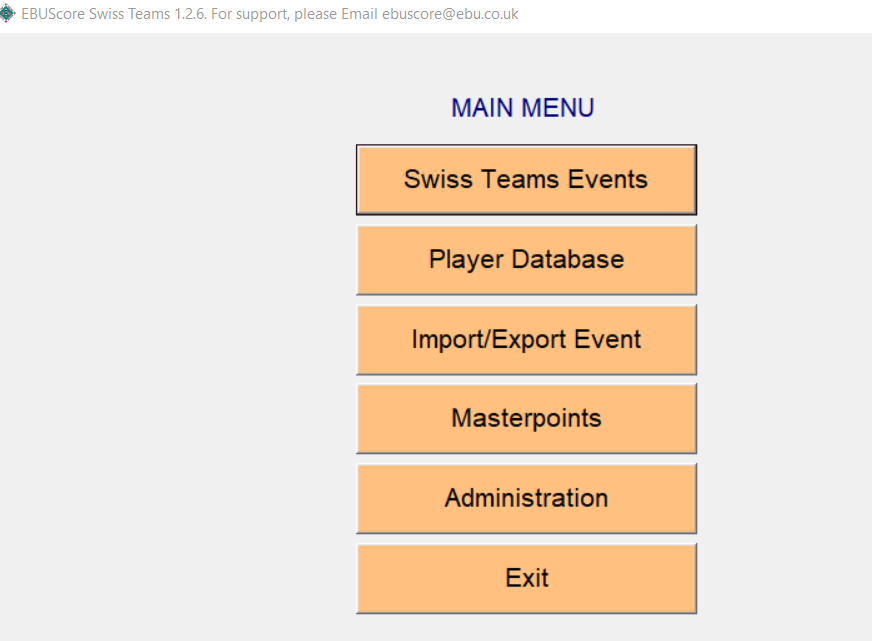 Swiss Team Events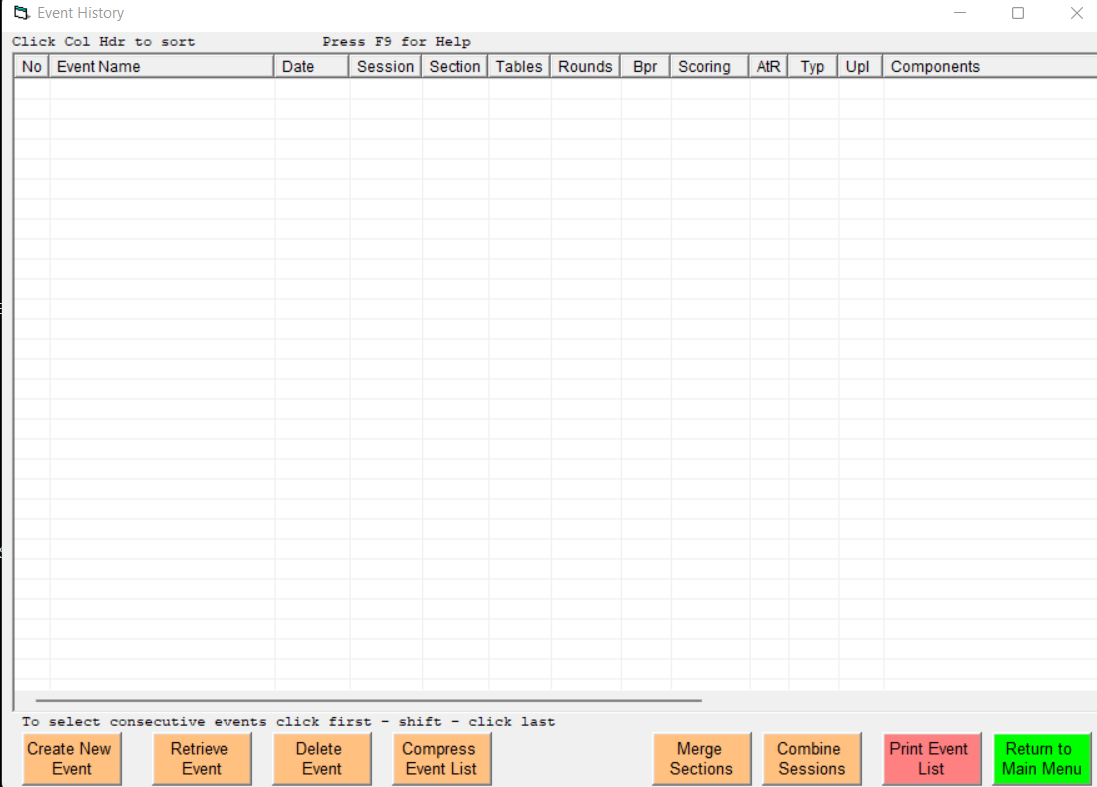 Create New Event.  Enter details as required.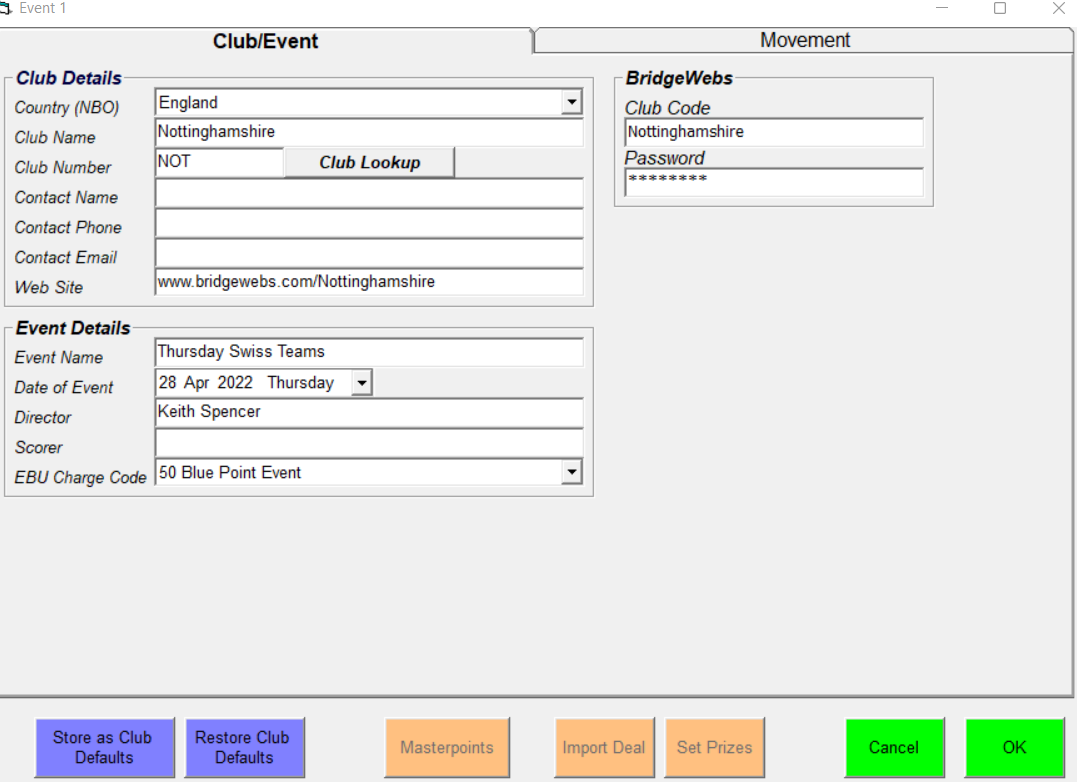 Club NameDirectorEBU Charge CodeBridgewebs detailsYou can also import the Deal File from this page.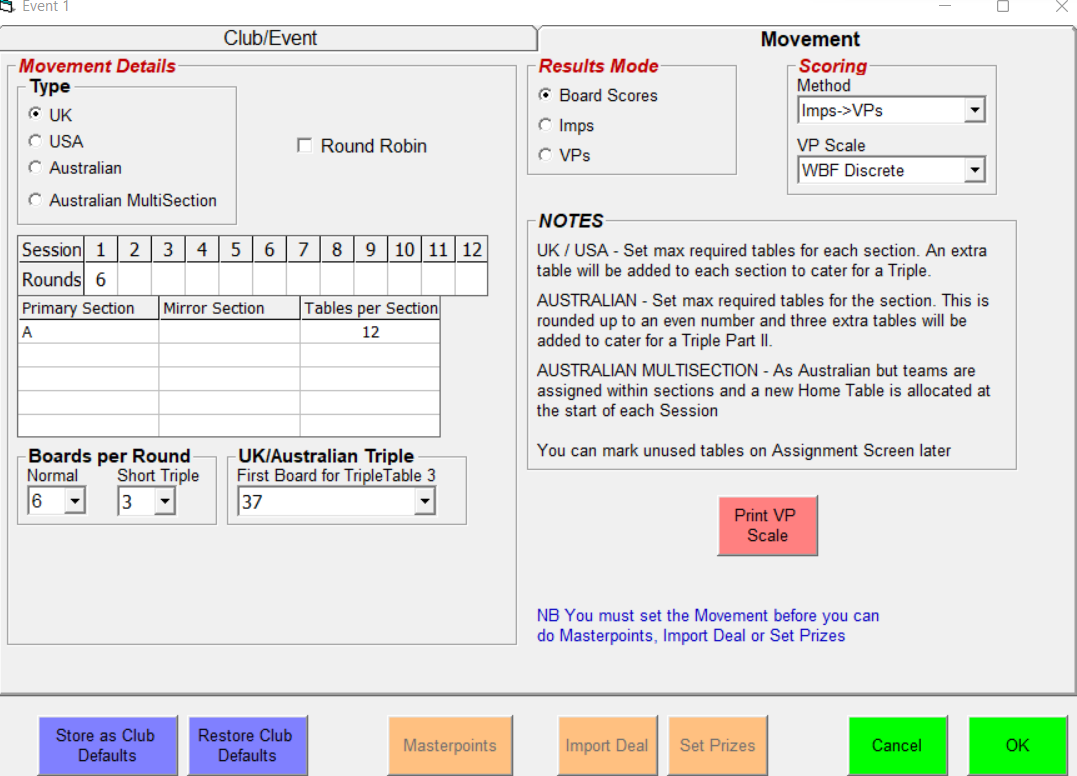 Not sure about Triple?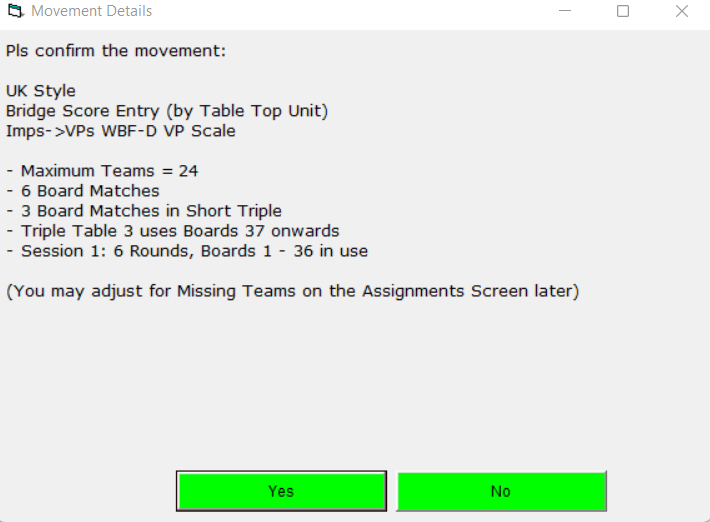 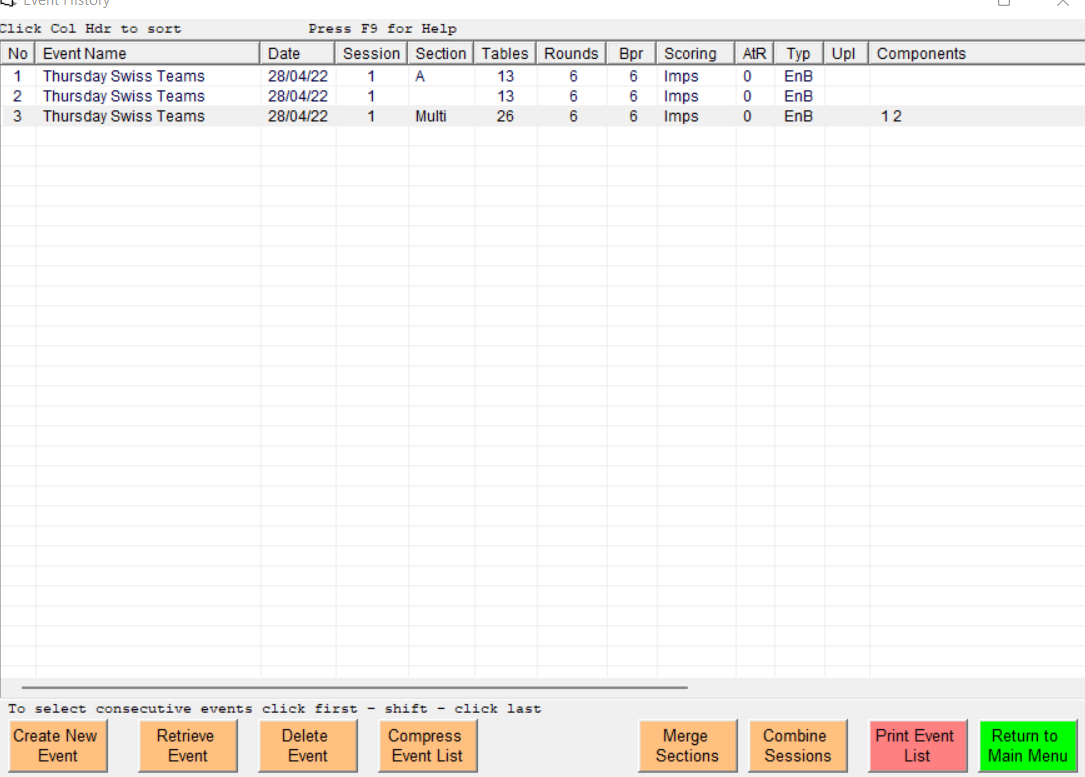 Retrieve Event (Multi)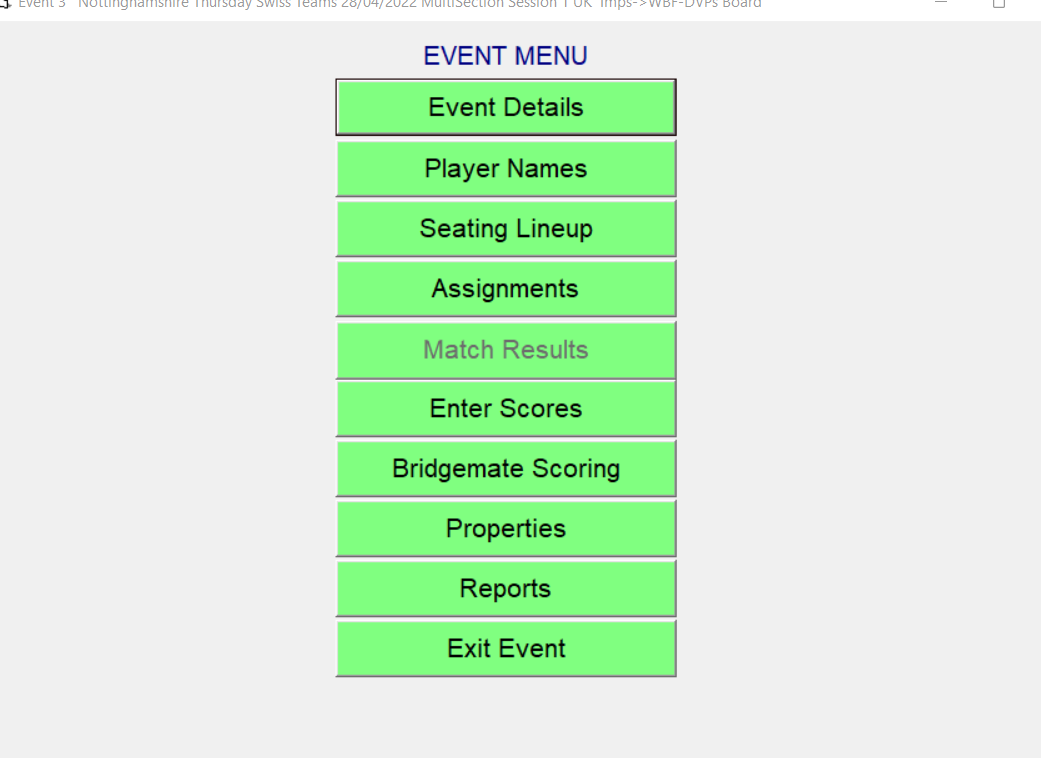 